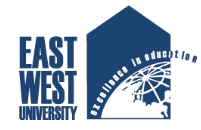 East West UniversityDepartment of SociologySOC 106: Historical SociologyFall 2019Course Outline*Course Instructor: S. M. Anoawarul Kayes ShimulLecturer, Department of SociologyRoom: 705Email: Shimul.mdp@gmail.com*course outline is usually renewed every semester. Course Description: This course primarily aims at introducing basic concepts of historical sociology to enhance the sociological imagination of the students so that they can relate and understand the historical development of human societies. For this along with the evolution of human society, this course will discuss how the transformation of the means of production of a certain society contributes to the further changes of the society establishing a new mode of production as well as discuss classical and contemporary theories of sociology in understanding changes. However, at the end of this course students are expected to be able to apply a sociological lens in analyzing the historical development of human society.  Course Objective: To introduce students with the basic concepts of historical sociology and the evolution of human societiesTo enhance the sociological imagination so that they can relate them with a certain social phenomenon To orient students with the classical and contemporary theories of sociology in understanding the evolution of human historyTeaching Methods:Lecture DiscussionExercisePresentationFieldwork** Not reduced to these methods only, some other method may be included according to the necessityExam Date: 13 June 2019Exam Date: 11 July 2019Exam Date: 22 August 2019 PoliciesGrading and Assessment:Grading Policy: As per EWU Rules and Practice				Numerical Scores	Letter Grade	Grade Point					        % of Marks				       97 – 100 = 		        A+	     4.00					    90 – below 96  = 	        A		     4.00					    87 – below 90  =	        A-		     3.70				    83 – below 87  = 	        B+		     3.30				    80 – below 83  =	        B		     3.00				    77 – below 80  = 	        B-		     2.70				    73 – below 77 =	        C+		     2.30					    70 – below 73 =	        C		     2.00				    67 – below 70  = 	        C-		     1.70					    63 – below 67 = 	        D+	     1.30				    60 – below 63 =	        D		    1.00				        Below 60 =	         F		    0.00Other Policies:Assignment/Presentation: Group or Individual assignments/presentations must be submitted on the assigned date. Plagiarism is highly prohibited and should include proper referencing. If the students are unable to be present in class on that day the students should hand in their assignment before the due date/class to the group leader or the class representative. Late Assignment: No late assignment will be considered.Exams: Students missing exam/presentation/midterm will get a zero. In case of an emergency, she should contact the course instructor. The course teacher has the authority to determine whether the excuse is valid and whether the make-up Exam would be scheduled. No lame excuses will be considered.Attendance: Students who missed more than 4 classes without any valid reason or prior notification will not be allowed to sit for any examination. Homework/ Class Test: Some homework/class tests may be given if a particular topic demands.Student Hour: Student is highly encouraged to utilize the student hour described above. Mobile phone: Please keep it switched off if possible or otherwise silent. Taking pictures of any slide/whiteboard is totally prohibited.“Thinking begins when you ask a really difficult question”– Slavoj Zizek Have an excellent Semester!  First Midterm ExaminationFirst Midterm ExaminationTopics Learning OutcomesIntroducing Human SocietiesThe human conditionHuman societies as a sociocultural system The evolution of human societies The types of human societies After completing this chapter you will be able to,Define human societies and their place in natureList the adaptive mechanism of human societies Identify five basic components of human societies Illustrate the factors promoting social and cultural continuity, growth, change and developmentClassify human societies through historical eras Outline the role of technology in the sociocultural evolution Compare biological and sociocultural evolution Second Midterm ExaminationSecond Midterm ExaminationTopics Learning OutcomesPre Industrial SocietiesThe hunting-gathering societies Horticulture societies Agrarian societies Some environmentally specialized societies After completing this chapter you will be able to,Understand the emergence of Homo Sapiens and how cultural evolution takes placeOutline the socio-cultural structure of hunting-gathering societies using some theoretical perspectivesExplain the shift of hunting-gathering societies to horticulture societiesDescribe simple horticultural societies in Asia and Europe and understand race, environment, and societal development Identify the difference between simple agrarian societies and advanced agrarian societiesList the specialized society types and the shift of agrarian society to the industrial society Industrial Societies and Industrializing societiesThe industrial revolutionTechnologies and economicsIdeologies and politicsAfter completing this chapter you will be able to,Outline the causes of the industrial revolution Understand the brief history of the industrial revolution List the technological foundations of the industrial revolution Explain the ideologies and politics of industrial societies Final ExaminationFinal ExaminationTopics Learning OutcomesTheoretical Approaches: Classical Auguste Comte: Three Stages Karl Marx: The Materialist Conception of HistorySorokin: Ideational; Idealistic; SensateAfter completing this chapter you will be able to,Theoretically explain the factors influencing the historical development of human societies Theoretical Approaches: ContemporaryThe Social Origins of DictatorshipThe Source of Social Power The Modern World-SystemAfter completing this chapter you will be able to,Illustrate the contemporary theories regarding the development of human societiesTentative distribution of MarksTentative distribution of MarksQuiz 10Presentation/ Drama/ Viva5+2* (For Asking Difficult Question)Assignment and Field Work (Essay or Report)8Mid I20Mid II20Class participation and Note Taking5Home Tasks5Final 25Total100